Factuur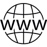 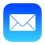 



Datum: 									Factuurnummer:
01-06-2022									2022047
Betreft:
All-in-one Be Quick mei 2022

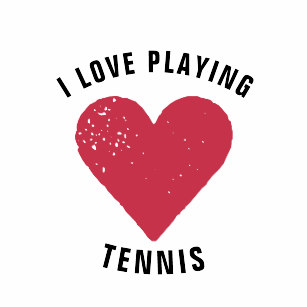 
Pakket:							Kosten per maand:		
All-in-one Plus						€49,95
 Te betalen					€  49,95Betaling van de lesgelden kan worden gedaan door:Overboeking van het op het factuur vermelde totaalbedrag.Gelieve te betalen voor 15-06-2022



	